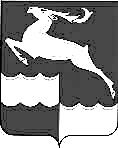 КЕЖЕМСКИЙ РАЙОННЫЙ СОВЕТ ДЕПУТАТОВКРАСНОЯРСКОГО КРАЯРЕШЕНИЕ27.06.2023 				      № 32-191				 г. КодинскО ВНЕСЕНИИ ИЗМЕНЕНИЯ В РЕШЕНИЕ КЕЖЕМСКОГО РАЙОННОГО СОВЕТА ДЕПУТАТОВ ОТ 23.09.2020 № 1-4                                «ОБ УТВЕРЖДЕНИИ СОСТАВА ПОСТОЯННЫХ КОМИССИЙ  КЕЖЕМСКОГО РАЙОННОГО СОВЕТА ДЕПУТАТОВ ШЕСТОГО СОЗЫВА» На основании решений территориальной избирательной комиссии Кежемского района Красноярского края от 25.05.2023 №35/152 «О передаче вакантного мандата депутата Кежемского районного Совета депутатов Красноярского края шестого созыва зарегистрированному кандидату из общетерриториального списка кандидатов, выдвинутого избирательным объединением Кежемское районное местное отделение Красноярского регионального отделения Всероссийская политическая партия «ЕДИНАЯ РОССИЯ», от 25.05.2023 №35/153 «О регистрации депутата Кежемского районного Совета депутатов Красноярского края шестого созыва Клинцовой Алены Владимировны», руководствуясь статьями 23, 27 Устава Кежемского района, статьёй 8 Регламента Кежемского районного Совета депутатов, утверждённого решением Кежемского районного Совета депутатов от 04.10.2010 №9-46,  Кежемский районный Совет депутатов РЕШИЛ:Внести в решение Кежемского районного Совета депутатов от 23.09.2020 № 1-4 «Об утверждении состава постоянных комиссий Кежемского районного Совета депутатов шестого созыва» (Кежемский Вестник, 2020, 2 октября, № 34(597); 2021, 5 марта, №8 (619), 2021, 5 апреля, №12 (623), 2021, 4 июня, №21 (632), 2021, 9 июля, №25 (636), 2021, 28 июля, №28 (639), 2021, 3 декабря, №39 (649), 2022, 6 октября, №27 (680)) следующие изменения:вывести из состава комиссии по налогам, бюджету и собственности Беззубенко Надежду Федоровну;вывести из состава комиссии по социальным вопросам и местному самоуправлению Беззубенко Надежду Федоровну;вывести из состава комиссии по вопросам промышленности, транспорта, строительства, коммунального хозяйства, связи, торговли и предпринимательства Беззубенко Надежду Федоровну;ввести в состав комиссии по налогам, бюджету и собственности Клинцову Алену Владимировну;ввести в состав комиссии по вопросам промышленности, транспорта, строительства, коммунального хозяйства, связи, торговли и предпринимательства Клинцову Алену Владимировну;в пункте 1.2. цифру «10» заменить цифрой «9».Настоящее решение вступает в силу на следующий день после подписания, подлежит официальному опубликованию в газете «Кежемский Вестник».Исполняющий полномочия председателя Кежемского районного Совета депутатов                                  Т.Г.Семенова